To all my wonderful Y2 Children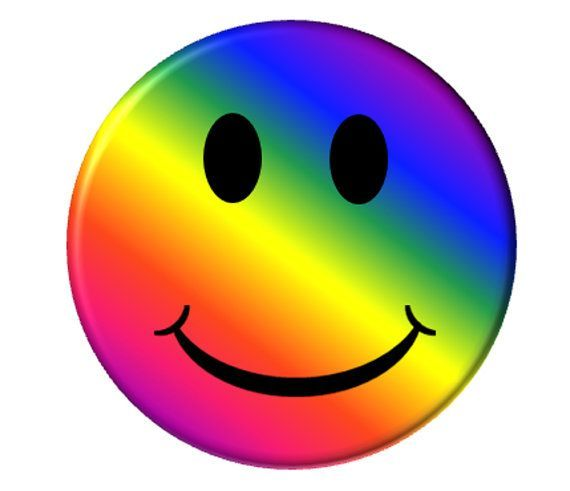 I am missing you so, so much. I hope you are being good for your grown-ups!Please stay safe, try to do a little bit of work but most of all stay healthy and happy. If you want to contact me you can do at: Mrshemmingway@newvillage.doncaster.sch.uk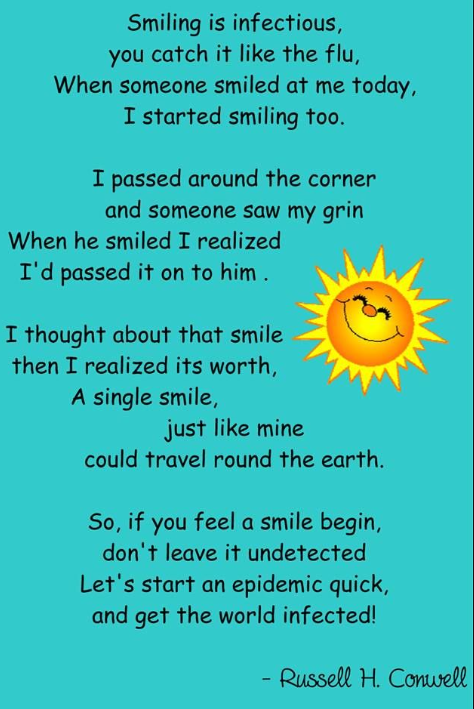 Mrs H xxYear 2 (Mrs Hemmingway’s)Home LearningReading – choose a book they want to read.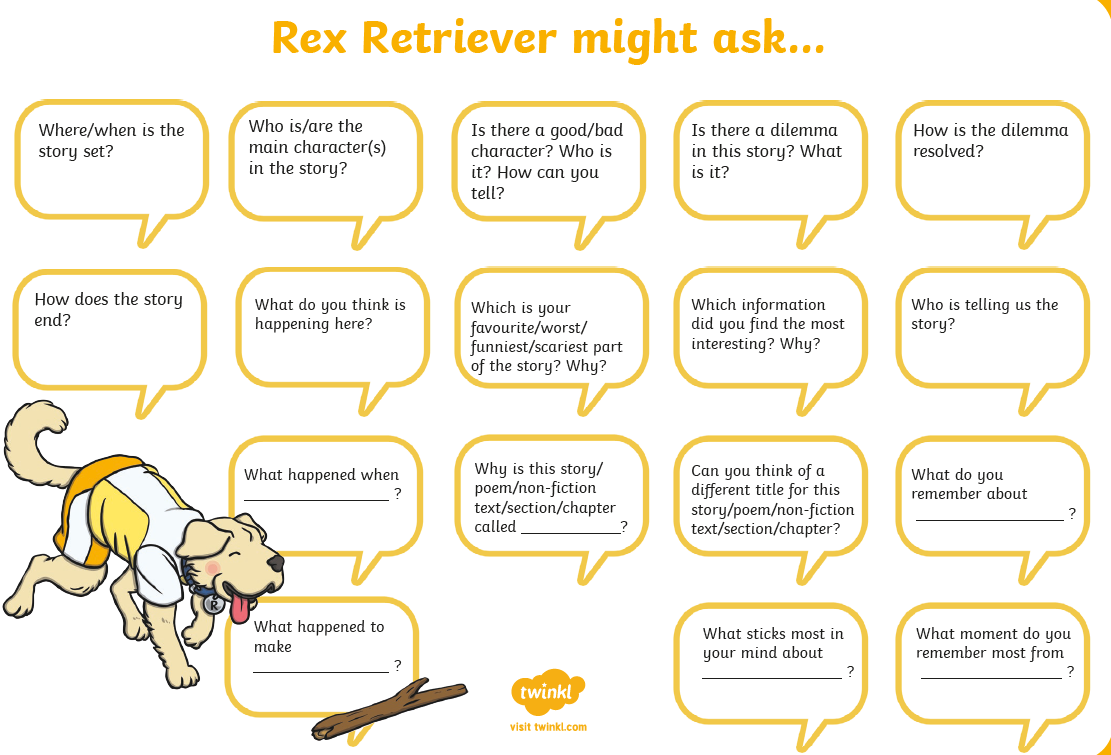 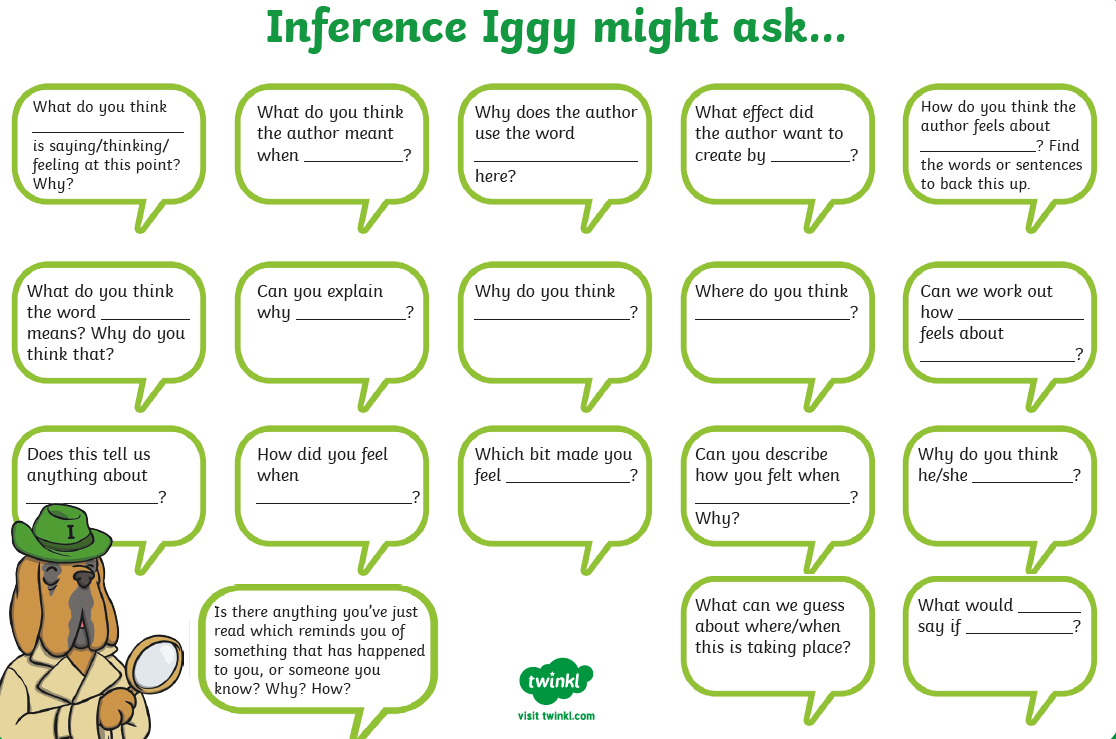 Comprehension Activity 1 Week 1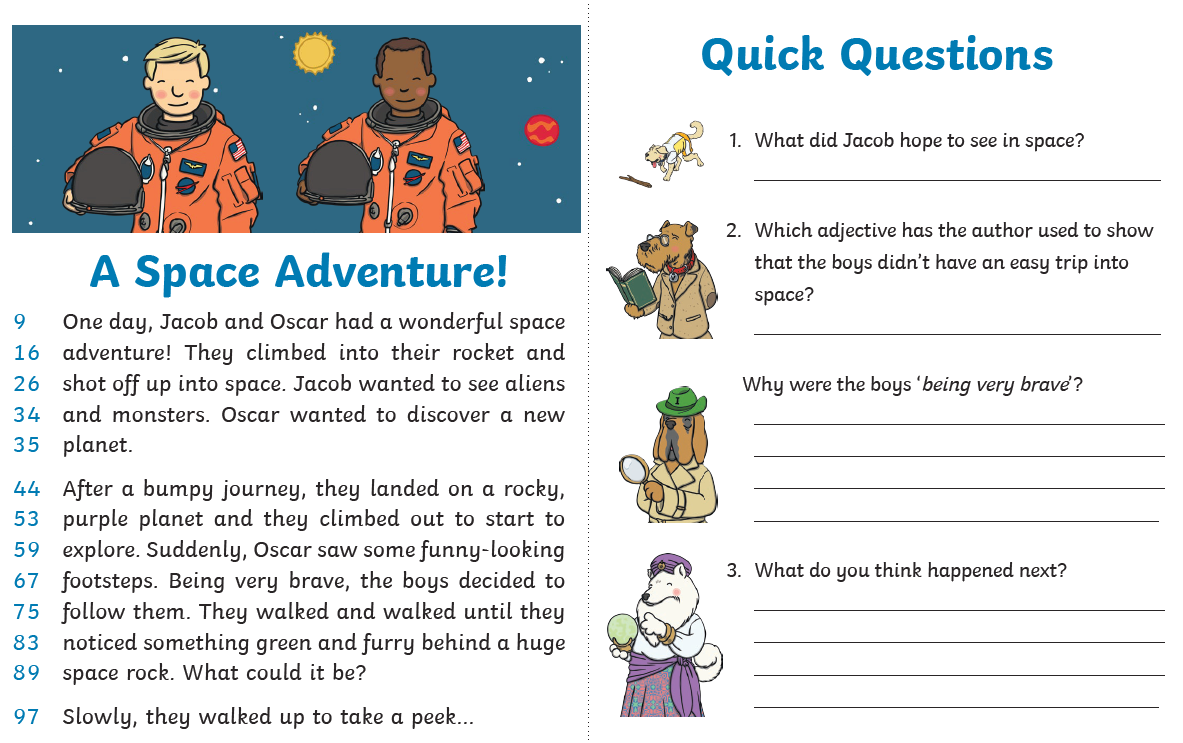 Comprehension Activity 2 Week 1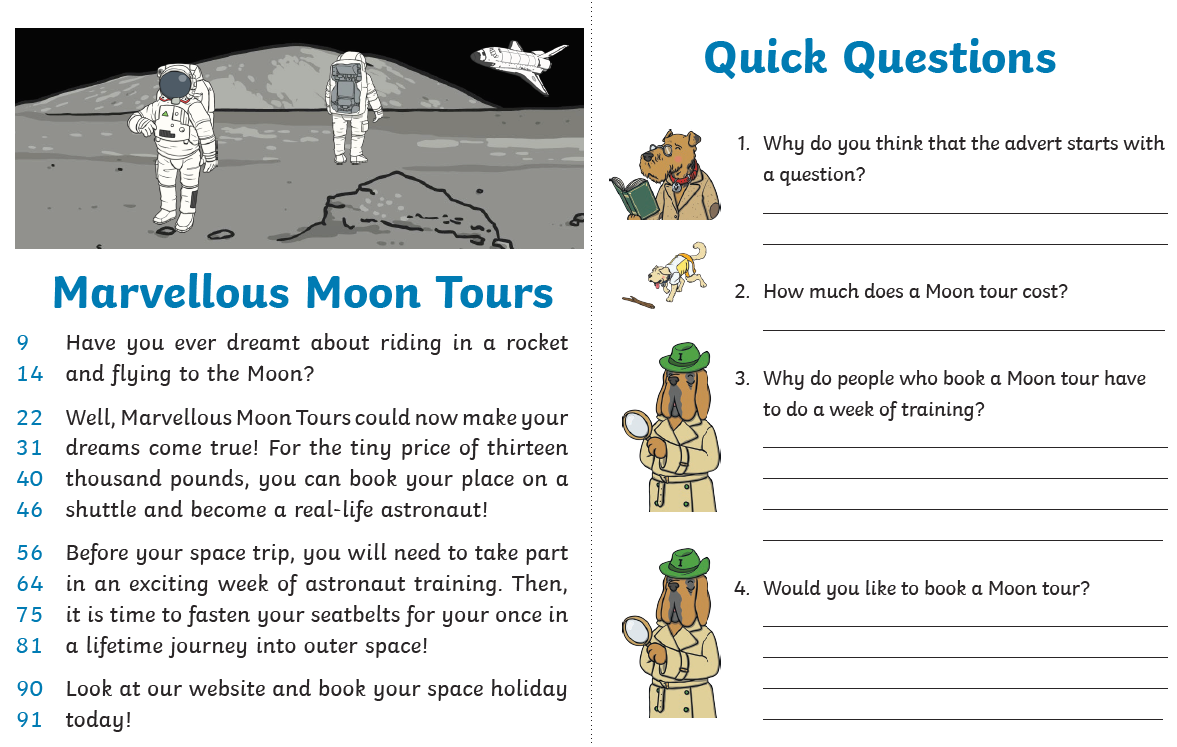 Spelling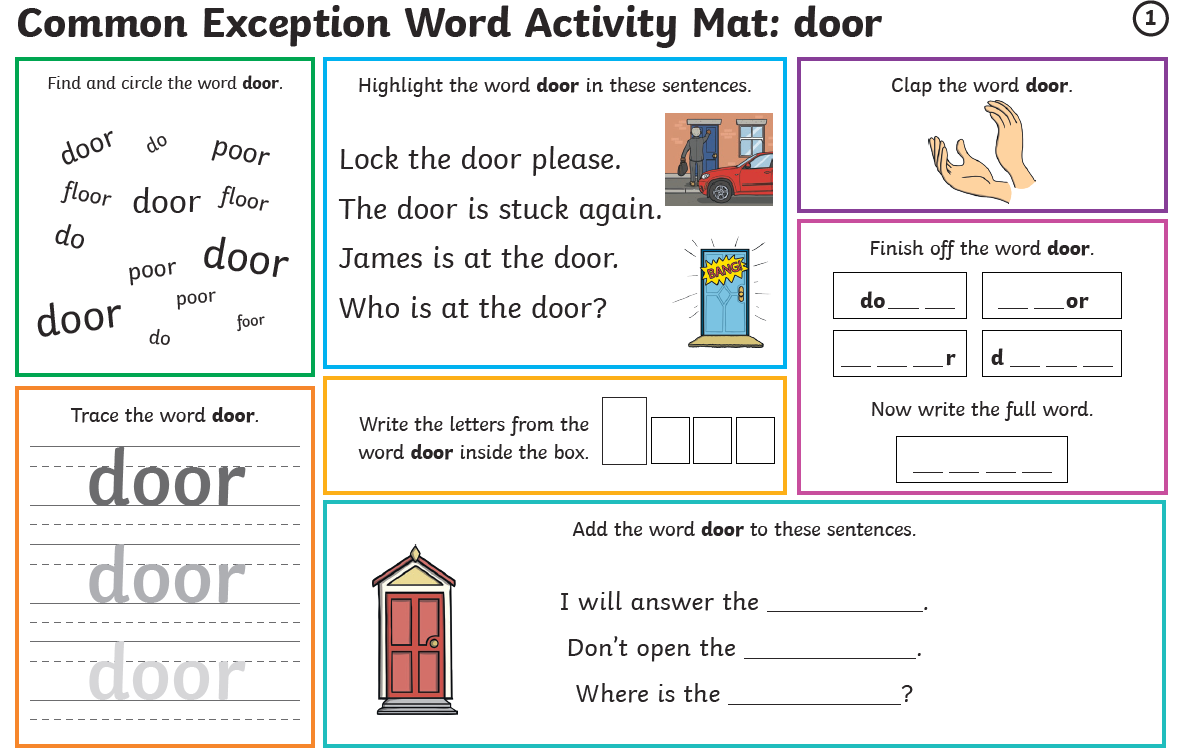 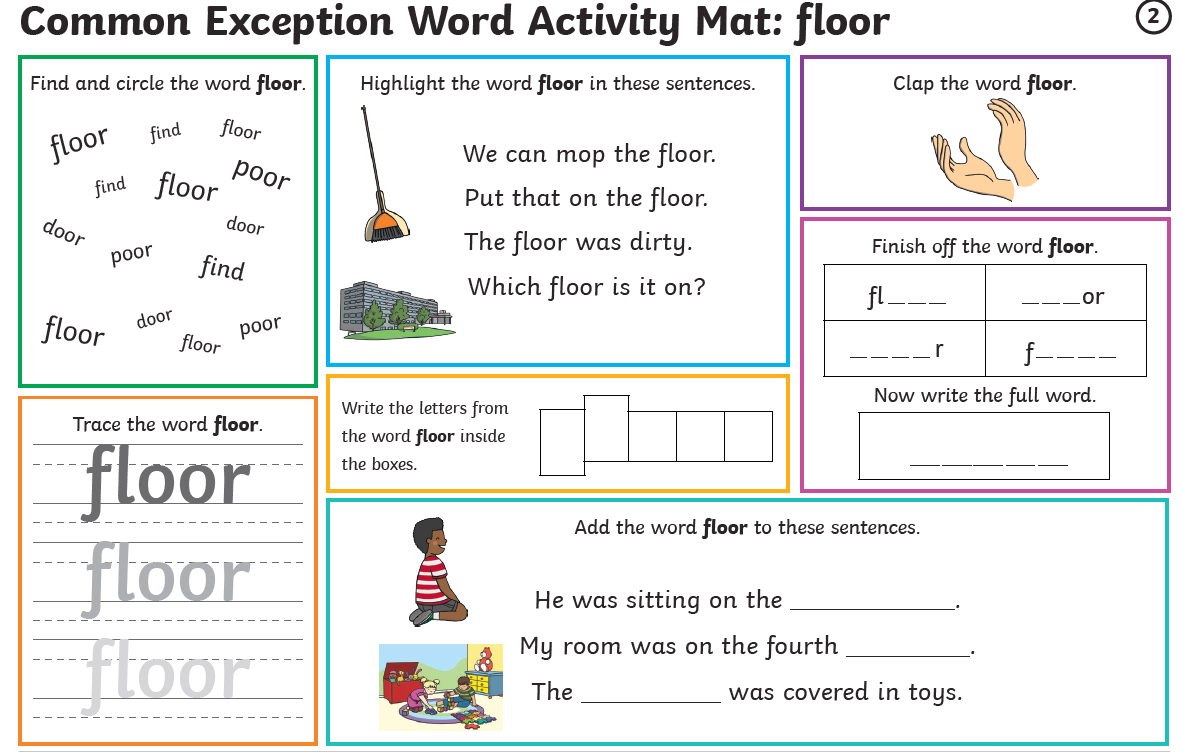 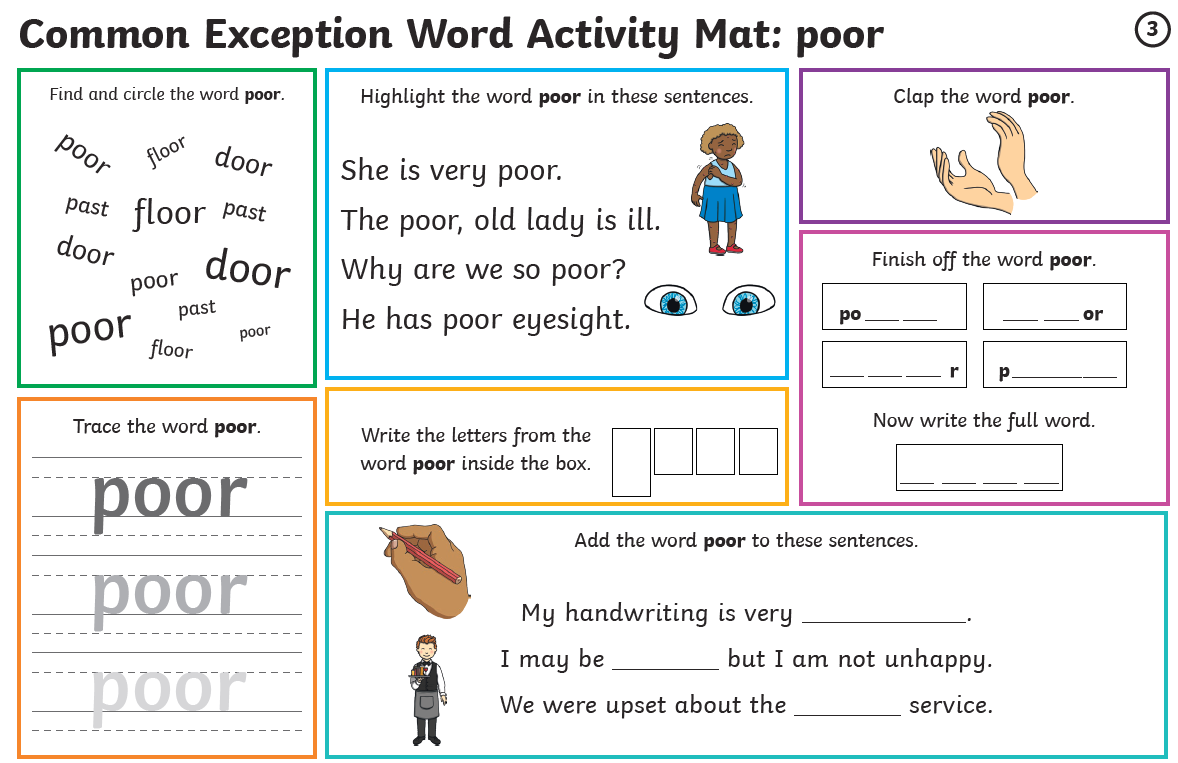 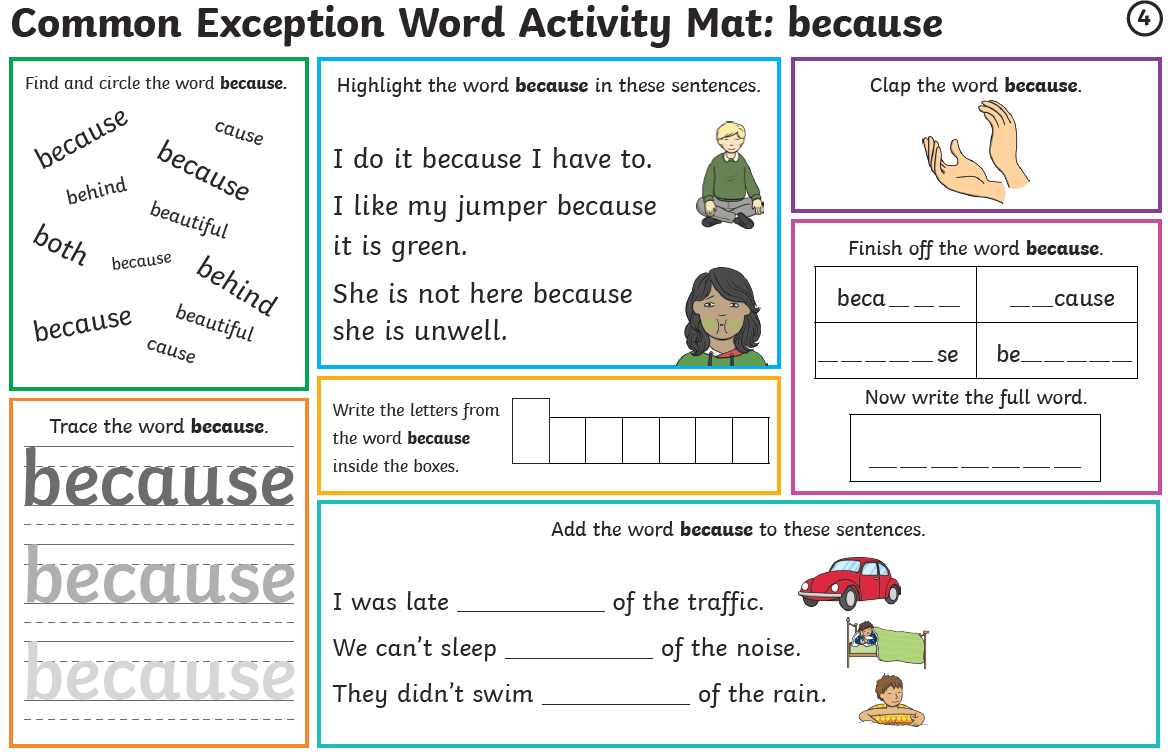 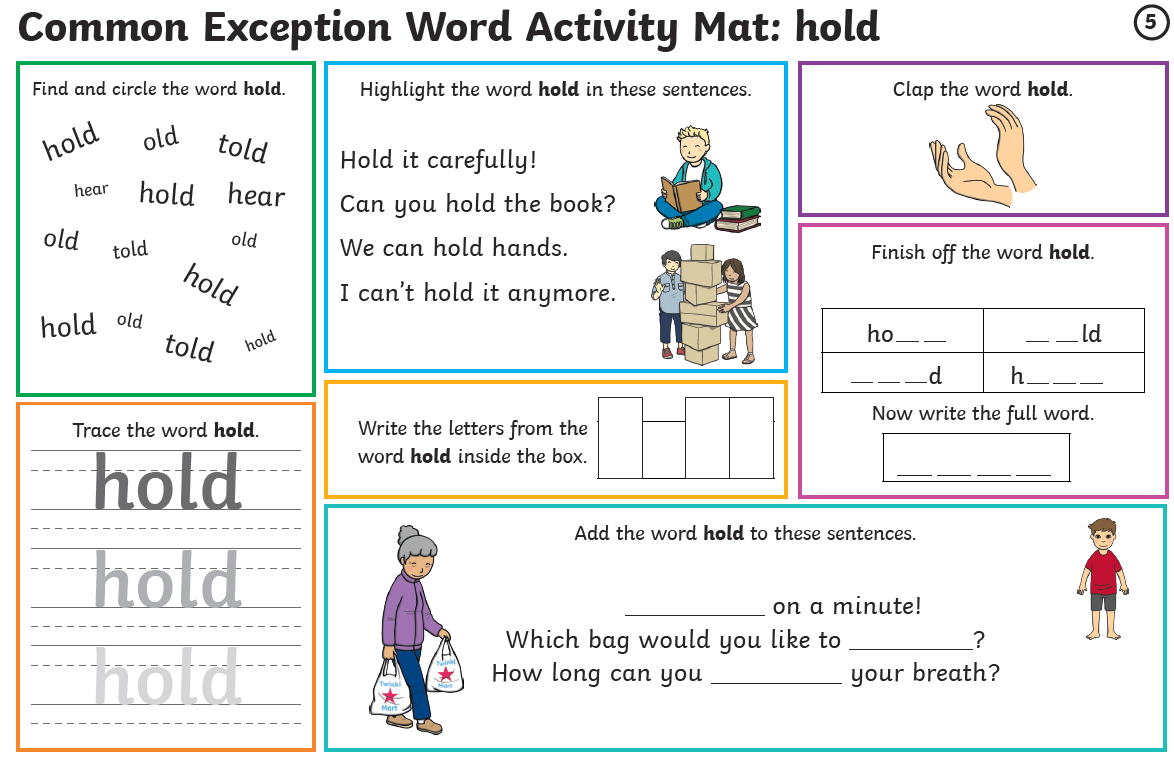 MathsLog on to https://play.prodigygame.com – let your child log in with the following log in and play the maths games.  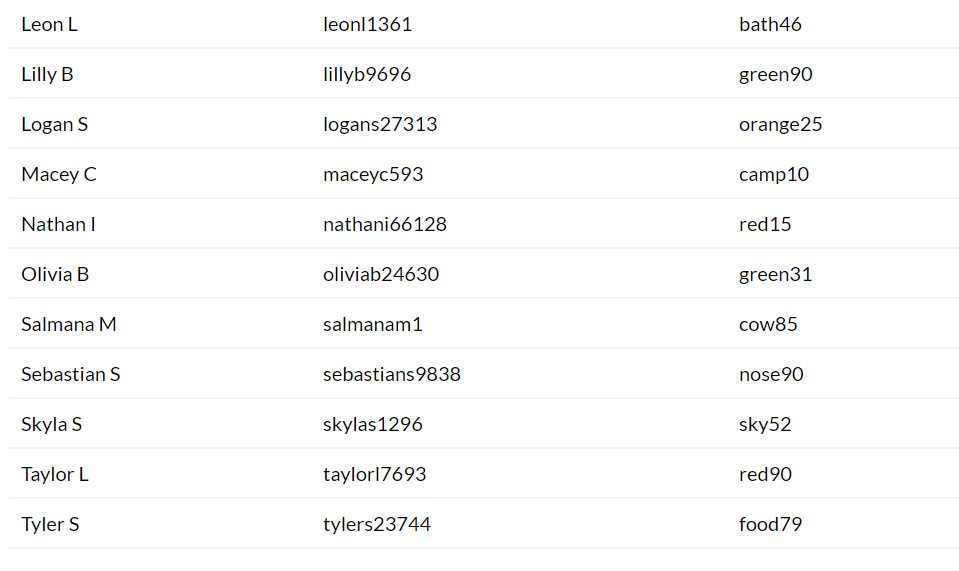 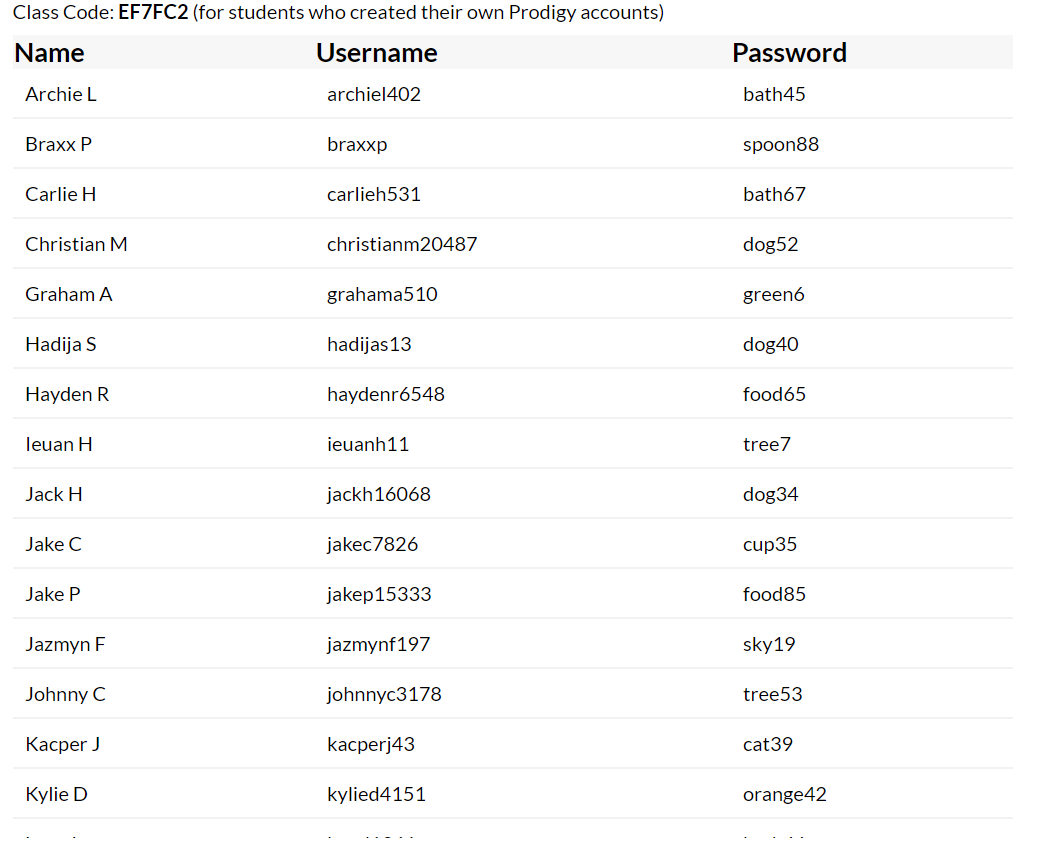 Money – Week 1Week 1 – Day 1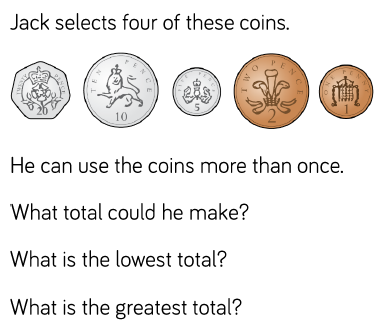 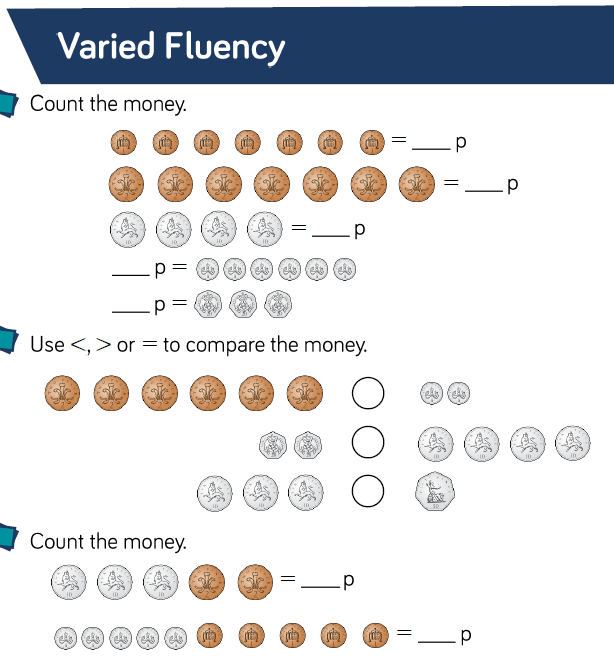 Week 2 – Day 5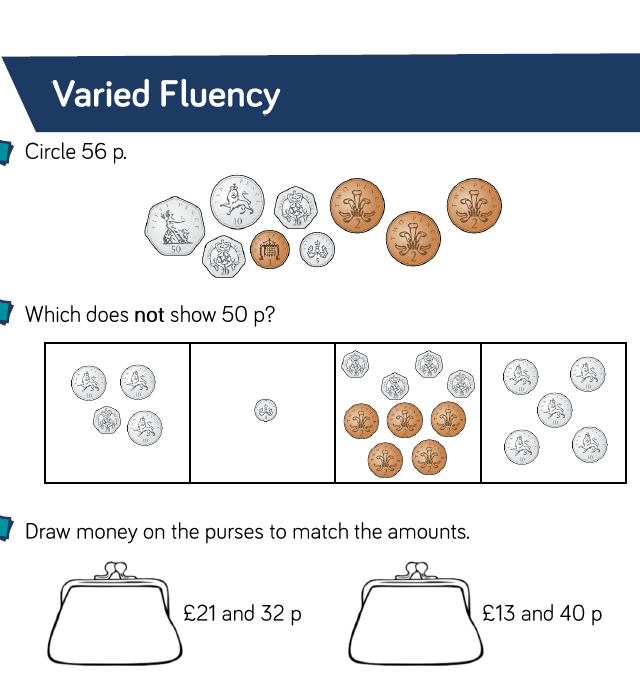 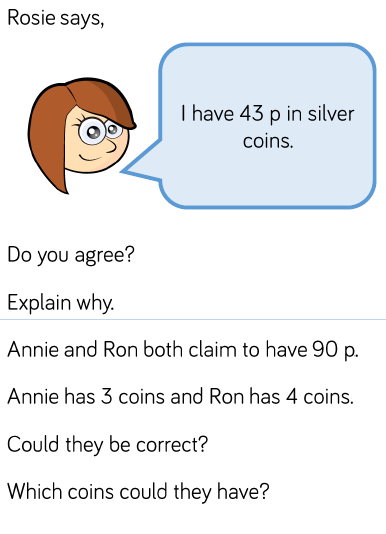 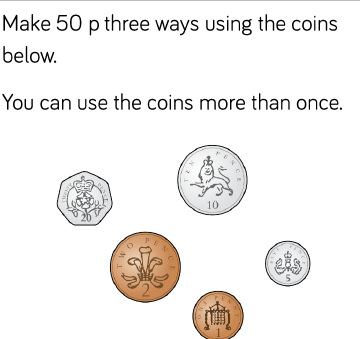 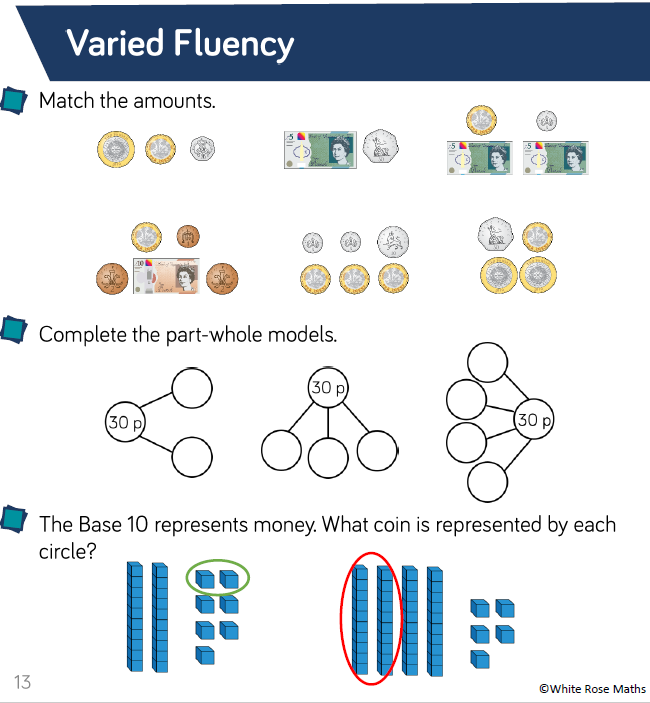 WritingWrite a few sentences about each of these prompts. 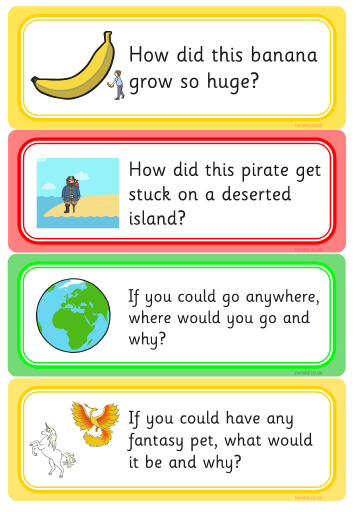 Monday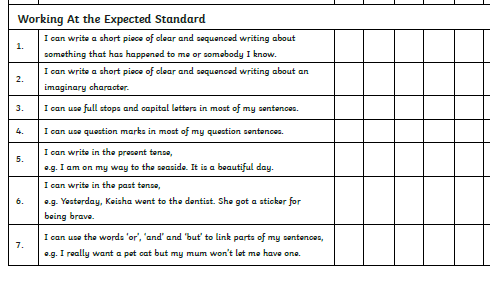 TuesdayWednesdayThursdayFriday			Check back through all your writing for the features		ActivityWeek 1Activity 19.00amPE with Joe WickesEach day: Login to you tube and search for Joe Wickes PE – it will be live that morning. This is good for all children to take part in. BreakActivity 2Reading and spellingsEach day: Complete reading and comprehension 1-5Spelling Activity 1-5BreakActivity 3MathsLog in to - https://play.prodigygame.comMoney activities (see below)BreakActivity 4EnglishWriting tasks 1-5LunchActivity 5Topic projectMake a solar system. Include all the planets, moon and sun.  You may do this however you choose.BreakActivity 6Craft / Life skillsArt/making/jobs around the house/cooking/baking/board games/nature pictures/singing/making music/make videos/play outdoors etc.Day 1Listen to your child read and ask 5 questions from the Rex Retriever mat. Ask your child to say some of the answers and possibly write some of them down too. Listen to your child read and ask 5 questions from the Rex Retriever mat. Ask your child to say some of the answers and possibly write some of them down too. Listen to your child read and ask 5 questions from the Rex Retriever mat. Ask your child to say some of the answers and possibly write some of them down too. Day 2Listen to your child read and ask 5 questions from the Rex Retriever mat. Ask your child to say some of the answers and possibly write some of them down too.Listen to your child read and ask 5 questions from the Rex Retriever mat. Ask your child to say some of the answers and possibly write some of them down too.Listen to your child read and ask 5 questions from the Rex Retriever mat. Ask your child to say some of the answers and possibly write some of them down too.Day 3Listen to your child read and ask 5 questions from the Inference Iggy mat. Ask your child to say some of the answers and possibly write some of them down too.Listen to your child read and ask 5 questions from the Inference Iggy mat. Ask your child to say some of the answers and possibly write some of them down too.Listen to your child read and ask 5 questions from the Inference Iggy mat. Ask your child to say some of the answers and possibly write some of them down too.Day 4Week 1 Complete Comprehension 1 activityWeek 2 Activity 3Week 3 Activity 5Day 5Week 1 Complete Comprehension 2 activity Week 2 Activity 4Week 3 Activity 6Week 1DAY 1Common exception word mat - doorDAY 2Common exception word mat – floorDAY 3Common exception word mat – poorDAY 4Common exception word mat – becauseDay 5Common exception word mat - holdMondayTuesdayWednesdayThursdayFridayMake some 1p, 2p, 5p and 10p roughly on paper. Get your child to have piles and count them – the should recognise they are counting in their times tables.Make 2 piles, which has more? Is it the bigger pile or the bigger amount?Complete the sheets for Day 1Keep the coins for tomorrow.Play shopMake a shop at home – Label items with prices below 20p.Then get your child to go to the shop and buy 2 items and then buy 3 etc – ask them to add up the total cost.Play shopRepeat yesterday’s activity – increase the prices to below 50p. If your child is finding this easy please increase the money to your child’s addition ability. Play shopRepeating yesterday’s activity at your child’s level. Today concentrate on teaching your child about change.I have £…. how much will I have left if I buy the beans at …p.Complete the sheets for Week 1 day 5 – help your child with this. 